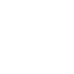 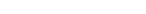 Swedish for  international students 1A Lektion 3Lärare: Isabella Fröjdman isabella.frojdman@aalto.fiLaleh: Det kommer att bli bra https://www.youtube.com/watch?v=5IeK4wMRInY 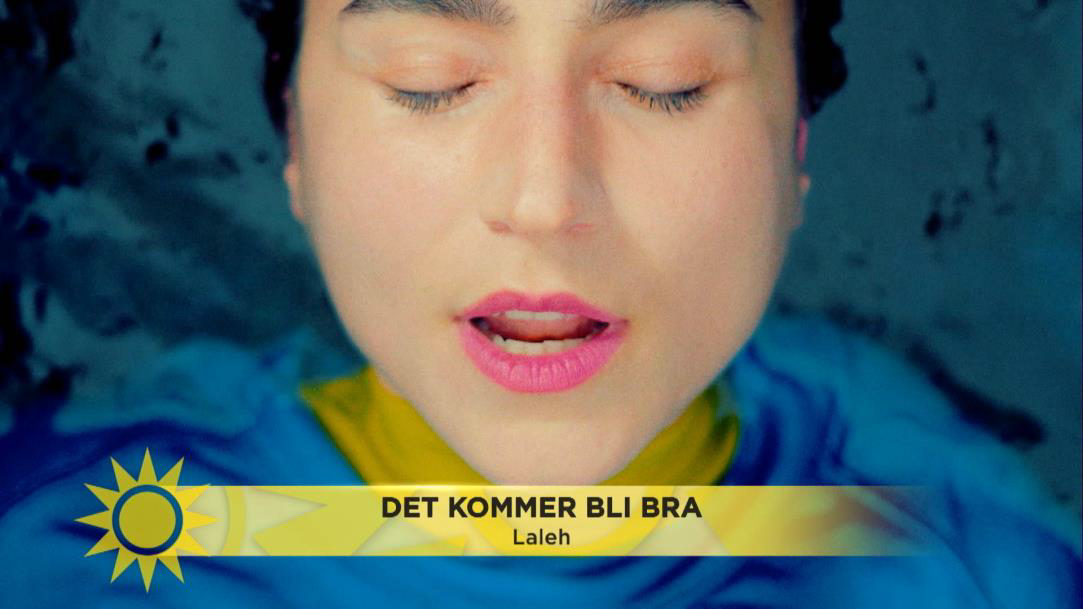 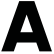 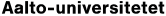 Dagens program -	Text: Hej! + A1 
-	Frågeord s. 11: C1 
-	Kahoot! 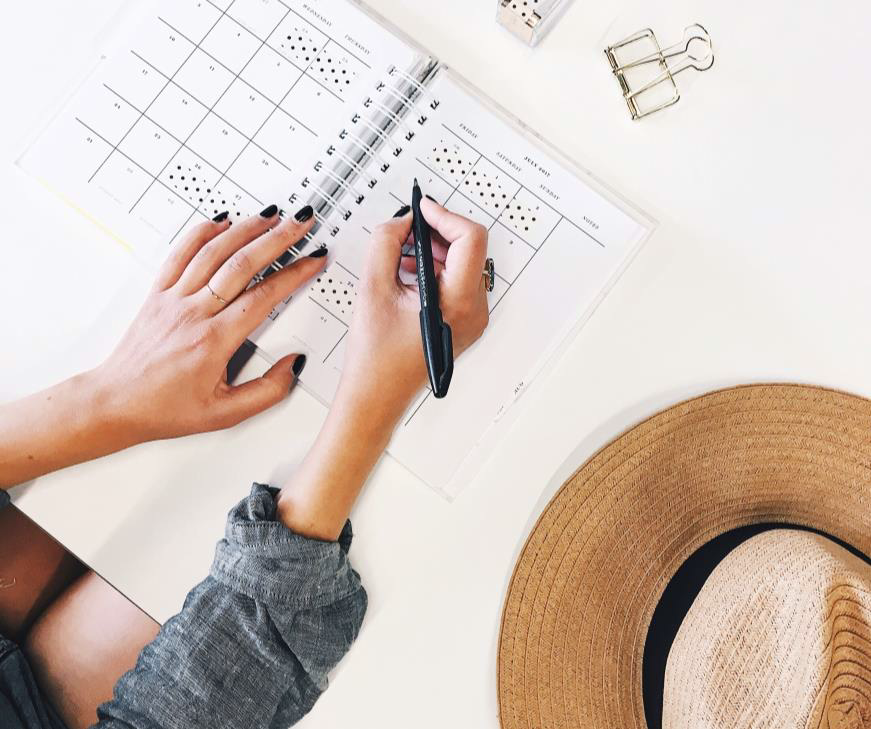 -	Nummer + övning s. 13: E1  
-	Text: På kafé + s. 10: B1 Hej! + s. 9: A1 Läs texten s. 9. Svara på frågorna i A1. 1)	Jag heter… 2)	Jag kommer från… 3)	Jag talar… 4)	Jag bor i… 5)	Jag studerar… / jobbar… / arbetar… Frågeord s. 11: C1 1)	Vad? = What? 2)	Var? = Where? 
3)	Varifrån? = Where (from)? 4)	Vart? = Where (to)? 
5)	Hur? = How? 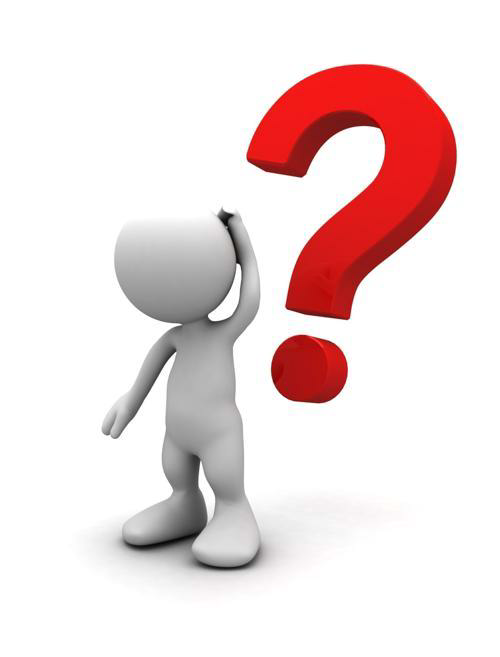 6)	Vem? = Who? Frågeord: C1 1) Hej! Vad heter du? 
- Jag heter Karin. Trevligt att träffas! 2) Varifrån kommer du? 
- Jag kommer från Åland. 
3) Var bor du? - Jag bor i Helsingfors. 4) Vart går du? 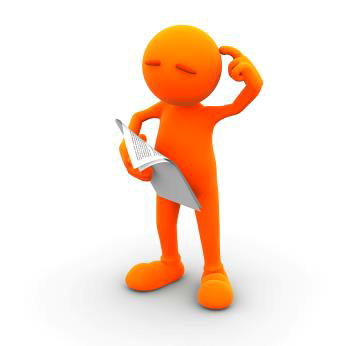 - Jag går till skolan. 5) Vad gör du? - Jag studerar. 6) Hur mår du? - Tack, bra. Kahoot! 1)	Gå till www.kahoot.it 2)	Logga in med spelkoden 
3)	Spela tillsammans med gruppen. https://create.kahoot.it/share/repetition-har-ar-vi-hej/2eba4526- 16f5-4b95-9684-2e3c798833bc Nummer (0-10) s. 13 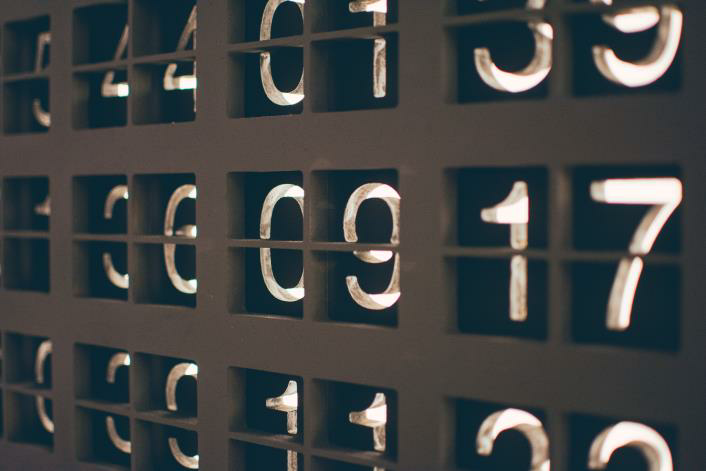 0 = noll	6 = sex 1 = ett	7 = sju 2 = två	8 = åtta 3 = tre	9 = nio 4 = fyra	10 = tio 5 = fem Nummer (11-2000) 11 = elva	21 = tjugoett 12 = tolv	30 = trettio 13 = tretton	40 = fyrtio 14 = fjorton	50 = femtio 15 = femton	60 = sextio 16 = sexton	70 = sjuttio	1000 = ett tusen 17 = sjutton	80 = åttio	2000 = två tusen 18 = aderton/arton	90 = nittio 19 = nitton	100 = ett hundra 20 = tjugo	200 = två hundra s. 13: E1 Gör övningen självständigt På kafé s. 10 1)	Lyssna på texten 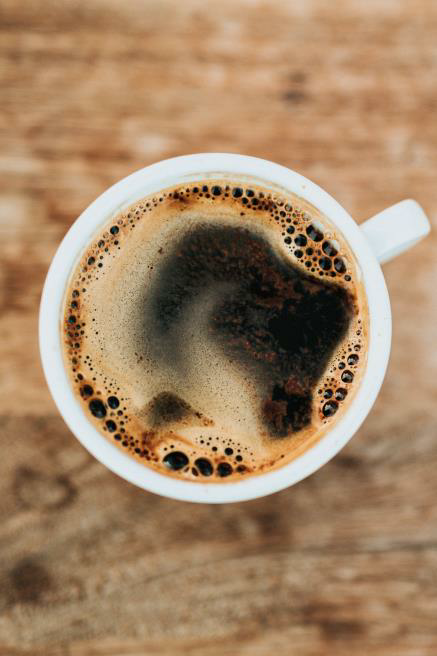 2)	Läs texten 3)	Svara på frågorna i s. 10: B1 11 Hemuppgifter -	Nummer + s. 14: E3 + E4 -	Läs texten På kafé och lyssna på den – translate the text so  that you understand it  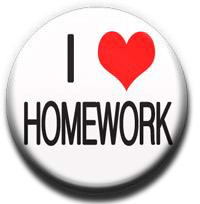 12 